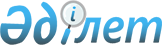 Қазақстан Республикасы Президентінің 2002 жылғы 19 ақпандағы N 303 өкіміне өзгерістер енгізу туралыҚазақстан Республикасы Президентінің 2007 жылғы 5 ақпандағы N 94 Өкімі



 Қазақстан Республикасы Президенті 



мен Үкіметі актілерінің жинағында 



жариялануға тиіс        

      "Қазақстан Республикасы Президентінің жанындағы Құқықтық саясат жөніндегі кеңес құру туралы" Қазақстан Республикасы Президентінің 2002 жылғы 19 ақпандағы N 303 
 өкіміне 
 (Қазақстан Республикасының ПҮАЖ-ы, 2002 ж., N 6, 44-құжат; N 39, 369-құжат; 2003 ж., N 18, 180-құжат; 2004 ж., N 4, 50-құжат; N 51, 671-құжат; 2005 ж., N 44, 578-құжат; 2006 ж., N 7, 51-құжат) мынадай өзгерістер енгізілсін:




      1) аталған өкіммен бекітілген Қазақстан Республикасы Президентінің жанындағы Құқықтық саясат жөніндегі кеңестің дербес құрамына мыналар енгізілсін:



      Жұмабеков Оңалсын Исламұлы - Қазақстан Республикасы Президенті Әкімшілігі Басшысының орынбасары, Кеңес төрағасы,



      Шабдарбаев Амангелді Смағұлұлы - Қазақстан Республикасы Ұлттық қауіпсіздік комитетінің Төрағасы;




      2) мына жол:



"Сәрсембаев               - Қазақстан Республикасы Орталық сайлау



Марат Алдоңғарұлы           комиссиясының Халықаралық қатынастар



                            бөлімінің меңгерушісі"

      мынадай редакцияда жазылсын:

"Сәрсембаев               - Қазақстан Республикасы Орталық сайлау



Марат Алдоңғарұлы           комиссиясының мүшесі";




      3) аталған Кеңестің құрамынан Б.М.Имашев, Т.К.Айтмұхамбетов, З.Х.Баймолдина, Н.Н.Дүтбаев шығарылсын;




      4) аталған өкіммен бекітілген Қазақстан Республикасы Президентінің жанындағы Құқықтық саясат жөніндегі кеңес туралы ереженің 4-тарауының екінші абзацы мынадай мазмұндағы сөйлеммен толықтырылсын:



      "Кеңестің жұмыс жоспарын Кеңес төрағасы Кеңес мүшелерінің пікірін, сондай-ақ мемлекеттік органдардың ұсыныстарын ескере отырып бекітеді.".

      

Қазақстан Республикасының




      Президенті


					© 2012. Қазақстан Республикасы Әділет министрлігінің «Қазақстан Республикасының Заңнама және құқықтық ақпарат институты» ШЖҚ РМК
				